请老师、同学查看学校国资处的通知，内容涉及如何查询个人名下资产、如何提交资产验收及后期如何提交到财务报账（具体报账资料仍要咨询财务办）、如何申请资产变更、报废等。    如有不清楚的地方可致电资产秘书杨逸姗58800322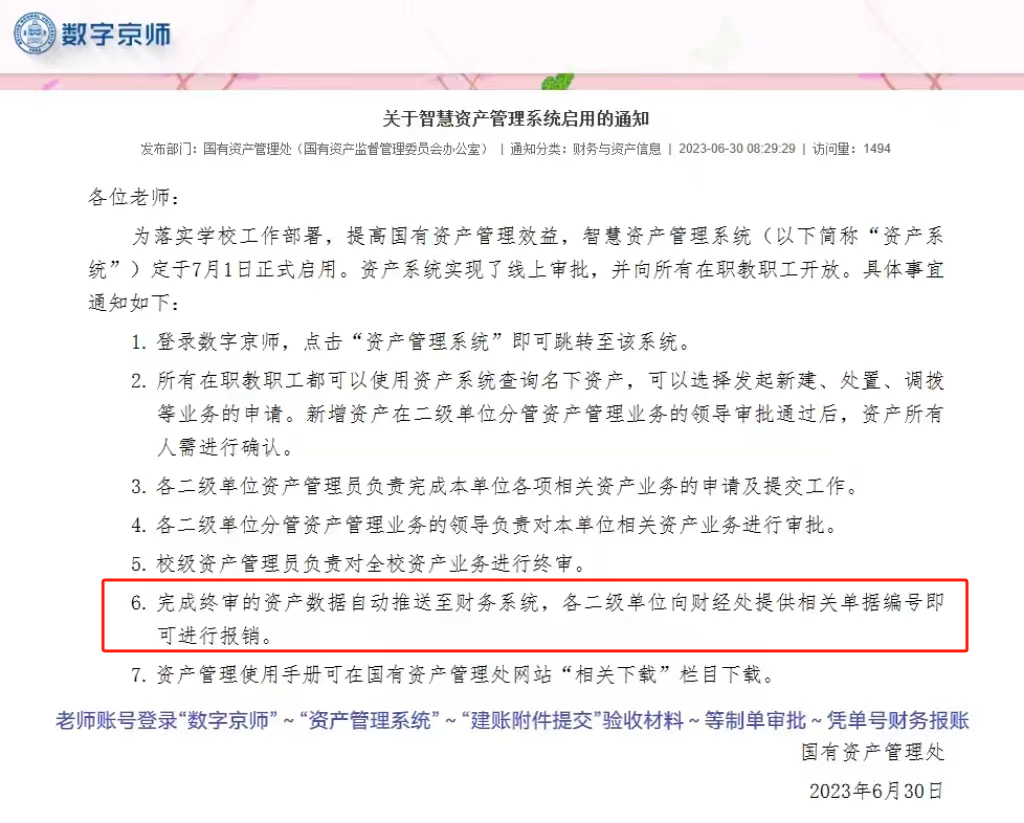 